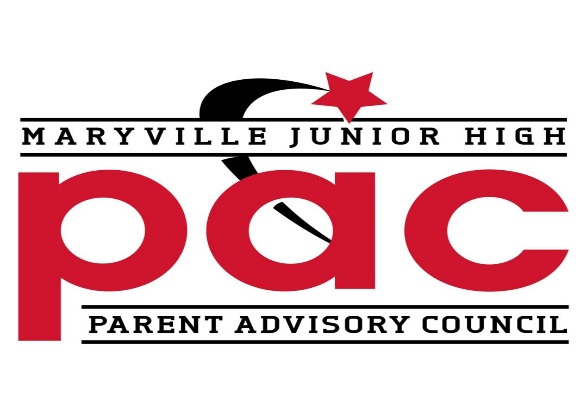 Meeting AgendaNovember 15, 2022	11:30am	Approve October MinutesFinancial Report Teacher Appreciation UpdateCareer FairButter Braids Update Administrative UpdateGingerbread ProjectCourse Registration 23-24Next Meeting: January 172023 Meeting Dates- 11:30am					 	     January 17	  March 21February 21 - grants	  April 18	             